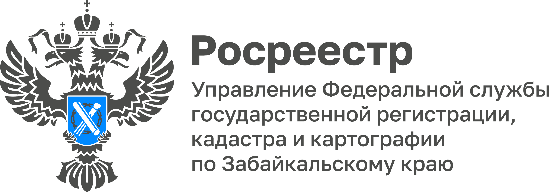 Забайкальский Росреестр: о сферах применения результатов ГКОРезультаты ГКО (государственной кадастровой оценки) применяются для целей налогообложения, для определения налогооблагаемой базы объектов недвижимости и регулируются Налоговым кодексом РФ.ГКО земель проводится для определения кадастровой стоимости земельных участков различного целевого назначения.Также результаты кадастровой оценки используются при выкупе земельных участков лицами, имеющими преимущественное право покупки таких участков.Законом № 269-ФЗ были внесены изменения в положения Закона № 237-ФЗ, регулирующие применение кадастровой стоимости. Даты применения кадастровой стоимости объектов недвижимости установлены исходя из интересов правообладателей объектов недвижимости:- при исправлении ошибки, допущенной при определении кадастровой стоимости, в сторону ее уменьшения, новая кадастровая стоимость будет применяться с даты применения изменяемой;- в случае же если в результате исправления ошибки кадастровая стоимость увеличивается, она будет применяться с даты внесения в ЕГРН, то есть пересчет за предыдущие периоды осуществляться не будет.Результаты ГКО недвижимости также могут быть использованы как источник данных для экономического анализа применительно к различным видам территорий. Например, исследователями, изучающими экономические проблемы, могут использоваться данные о кадастровой стоимости в целях анализа пространственного развития территорий. Ценность кадастровых данных со временем будет расти, поскольку итоги отдельных кадастровых оценок будут складываться в информацию о динамике развития территорий.#Росреестр #РосреестрЧита #РосреестрЗабайкальскийКрай #ЗабайкальскийРосреестр #Росреестр75 #Госуслуги #Недвижимость #КадастроваяОценка #ГКО